2019 -2020 School Year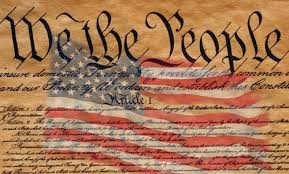 Supplies Needed for Mr. DiTondo’s U.S. / N.C. History Class5  subject spiral notebook (Five Star works best)Colored PencilsGlue SticksPen and PencilEarbuds (when needed)Small pair of Scissors (nice to have but not required)Wish ListTissuesDry Erase Markers